RESULTADO FINALRESULTADO FINAL01 – ENSINO MÉDIO01 – ENSINO MÉDIO01 – ENSINO MÉDIO01 – ENSINO MÉDIOCOLOCAÇÃOCLASSIFICADOQUESTÕESPORCENTAGEM1ºElivelton Francisco da Silva1890%2ºHelena Karine Ruy Juliano1890%3ºMaria Eduarda Domingues1785%4ºGabriel Leandro Marques Orlandini1680%5ºMaycon da Silva Perez Cabo1575%6ºVinicius Mikalovicz Fernandes Pereira1575%7ºGean Henrique da Silva1470%8ºFlávia de Oliveira Scatambuli1365%9ºLuis Felipe Soares de Macedo1365%10ºRebert Ruy dos Santos1365%11ºSthefany Kaori de Souza Fuginaga1365%12ºSabrina Eloiza da Fonseca1260%13ºJamily de Paula1260%14ºKarine Nicoly Sabino1260%15ºIngrid Anini Jaxy Verá Lourenço1155%16ºThiago Samuel Marques do Carmo1155%17ºCarlos André dos Santos Queiroz1050%03 – LETRAS / MATEMÁTICA03 – LETRAS / MATEMÁTICA03 – LETRAS / MATEMÁTICA03 – LETRAS / MATEMÁTICACOLOCAÇÃOCLASSIFICADOQUESTÕESPORCENTAGEM1ºAndressa bukalowski Shiguematu1575%2ºDébora da Silva Francisco1470%3ºLoenny Nicolly Soboleski1155%04 – PEDAGOGIA04 – PEDAGOGIA04 – PEDAGOGIA04 – PEDAGOGIACOLOCAÇÃOCLASSIFICADOQUESTÕESPORCENTAGEM1ºAndreza Gonçalves1575%2ºAnna Paula Claro dos Santos1050%05- DIREITO05- DIREITO05- DIREITO05- DIREITOCOLOCAÇÃOCLASSIFICADOQUESTÕESPORCENTAGEM1ºÉrika Ferreira da Silva1680%2ºLuiz Felipe Orozimbo Alves1470%3ºMarcelo Giovane Leite1365%4ºMilena Maria Romano da Silva1365%5ºMarcelo Augusto da Silva1155%06 – SISTEMAS DE INFORMAÇÃO06 – SISTEMAS DE INFORMAÇÃO06 – SISTEMAS DE INFORMAÇÃO06 – SISTEMAS DE INFORMAÇÃOCOLOCAÇÃOCLASSIFICADOQUESTÕESPORCENTAGEM1ºRenan Mello da Silva1260%2ºIgor Manoel Cardoso Soares1050%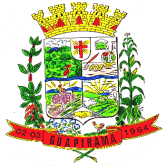 